 Тип урока: урок отработки умений и рефлексии.
  Тема урока: «Решаем задачи».Цели деятельности педагога: рассмотреть последовательность действий при ответе на вопрос задачи; учить составлять вопрос в соответствии с записью(числовым выражением) и сюжетной ситуацией; совершенствовать умение моделировать сюжетную ситуацию; формировать навык счета в пределах первого десятка; развивать пространственное мышление, внимание, наблюдательность.Планируемые результаты образования:Предметные:  умеют устанавливать различия между задачей и математическим рассказом,составляют числовые выражения на увеличение\уменьшение чисел, считают в пределах первого десятка.Метапредметные(критерии сформированности/оценки  компонентов универсальных  учебных действий-УУД):Познавательные: общеучебные-составление вопроса в соответствии с записью и сюжетной ситуацией,моделирование сюжетной ситуации, формирование навыка счета в пределах первого десятка;логические- формировать умения анализировать объекты с целью выделения признаков; Регулятивные: принимать и сохранять учебную задачу; определять и формулироватьцель на уроке,оценивать правильность выполнения действий,вносить необходимые коррективы на основе  учета характера сделанных ошибок,высказывать свое предположение.Коммуникативные: уметь формировать коммуникативно-речевые действия, конструктивные способы взаимодействия с окружающими(учителем, сверстниками),понимать возможность различных позиций других людей, отличных от собственной, и ориентироваться на позицию партнера в общении и взаимодействии.Личностные: высказывают свое мнение, подтверждая собственными аргументами и другим авторитетным мнением; уважают мнения других.Методы обучения: проблемный, поисковый, исследовательский.Вид деятельности:продуктивная деятельность.Формы организации познавательной деятельности: фронтальная, индивидуальная.Средства обучения: учебник «Математика» В.Н.Рудницкая, рабочая тетрадь по математике Е.Э.Кочурова,м\проектор,презентация,карточки,схемы,наборы геометрических фигур,иллюстрации к задачам.                                                 Ход урокаI.Самоопределение к деятельности.Начинается урок,Он пойдет ребятам впрок.Ответы полные давайтеИ на уроке не зевайте.2.Актуализация знаний.1)Работа с числовым рядом.-Назовите числа от 0  до5, от 7 до 10, от 0 до 6.-Назовите числа от 10 до 4, от 5 до 8, от 8 до 2.-Какое число идет за  числом 4,7,5.-Какое число стоитперед числом4,7,9,12) Игра «Математический футбол».(+-1)-Отгадайте загадку и узнайте,кто нам сегодня будетпомогать на уроке.Весь день она спит, ну а ночью летает.
Своими большими глазами сверкает.
Ее острый слух и внимательный взгляд
Разыщут в траве лягушат и мышат.
Вращается кругом её голова 
И скажет: "Угу" нам лесная…(Сова).(слайд №1) 3)Игра «Молчанка»:- Мудрая сова приготовила для вас задания.Решите примеры и покажите с помощью числового веера ответ..(слайд №2)3.Формулирование учащимися темы и цели урока.-Ребята,какое сейчас время года?-Осенние листочки залетели  и к нам на урок. Решите примеры на листочках и прикрепите  каждый листик к правильному ответу,переворачивая его.Если задание выполнено правильно,то сможем прочитать тему нашего урока.(дети решают примеры и читают слово «задача»- Как выдумаете, чем мы будем заниматься на уроке?-Прочтите тему нашего урока(Слайд№3)3.Этап актуализации и проблемного учебного действия.-Ребята,будущие первоклассники –Саша и Маша  поспорили: кто из них составил задачу.Машина задача: «В саду выросла клубника, 3 ягоды созрели »Сашина задача: « В саду выросла клубника,4 ягоды созрели ,а 2 –нет.Сколько всего будет ягод,когда созреет вся клубника?»-Как вы думаете, кто из ребят прав?-Почему?Что известно в задаче- Это условие.– Что надо узнать- Это вопрос.-Что должно быть в любой задаче? (слайд №4)-Что нужно сделать,чтобы ответить на вопрос задачи?(решить ее)-Чтобы решить задачу ее надо проанализировать,понять.А поможет нам в этом рисунок.4.Этап построения и реализации проекта коррекции  затруднений.1)-Составьте задачу по рисунку. (Слайд  №5)-Что известно в задаче?-Что требуется узнать?-Как решить задачу?Запись:3+2=5-Самопроверка.Верно ли решили задачу?2) -Составьте задачу по рисунку.(слайд №6)-Что известно в задаче?-Что требуется узнать?-Как решить задачу?Запись:3+3=6-Самопроверка.Верно ли решили задачу?3) -Составьте задачу по рисунку.(слайд№7)-Что известно в задаче?-Что требуется узнать?-Как решить задачу?Запись:6-2=4-Самопроверка.Верно ли решили задачу?5.Физминутка6.Обощение затруднений во внешней речи.1)Моделирование ситуации на цветных фишках.-Выложите 4 желтых и 5красных фишек.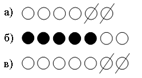 -Составьте задачи.(Учащиеся составляют задачи на нахождение суммы,остатка,простые задачи  на разностное сравнение)2)-Ослик Иа решил помочь мудрой сове и решил задачу.-Проверьте верно ли он решил задачу? (слайд №8)-Кода убирают становится больше или меньше?3) Работа по учебнику с. 69 задание 4– Рассмотрите рисунок и ответьте на вопросы.– Сколько пирожных и конфет? (5+3=8.)– На сколько меньше пирожных, чем конфет? (На этот вопрос нельзя ответить, так как пирожных больше, чем конфет.)– На сколько больше пирожных, чем конфет? (На два пирожных больше, чем конфет.)7.Зарядка для пальцев8.Самостоятельная работа с самопроверкой по эталону. Работа в Рабочей  тетради с.15Составление и решение числового выражения по рисунку.7.Включение в систему знаний  повторения.Работа в рабочей тетради с. 16Соединение линиями примеров с одинаковыми ответами. Измерение высоты предметов. .Применение разных способов получения результата – составление модели и использование линейки, способа моделирования для получения верного решения. Планирование последовательности выполнения задания.9.Рефлексия учебной деятельности.-Какая цель ставили на уроке?-Достигли ее?-Продолжите предложение-Сегодня на уроке я научился…-Особенно мне понравилось…-Новые знания мне пригодятся…-Оцените свою деятельность на уроке с помощью сигналов:зеленый,желтый,красный.-Кого можно поблагодарить за урок?